Об утверждении отчета об исполнении бюджета и резервногофонда Хозанкинского сельского поселения Красночетайского района Чувашской Республикиза 1 квартал 2022 годаРуководствуясь статьей 264.2 Бюджетного кодекса Российской Федерации  и статьей  68 Положения о регулировании бюджетных правоотношений в  Хозанкинском сельском поселении, администрация Хозанкинского сельского поселения  п о с т а н о в л я е т:1. Утвердить отчет об исполнении бюджета и резервного фонда Хозанкинского сельского поселения за 1 квартал 2022 года (далее отчет).2. Направить отчет Собранию депутатов Хозанкинского сельского поселения  Красночетайского района Чувашской Республики.    Глава Хозанкинского сельского поселения 					                              Л.Г. КузнецоваРасходы				Коды бюджетной классификации 	Наименование расходов	План на год 	Факт исполнение 	% к плану. 0100	Общегосударственные вопросы 	1 378 473,45	242 741,67	17,610104	Функционирование местных администраций 	1 376 473,45	242 741,67	17,640111	Резервные фонды 	2 000,00		0200	Национальная оборона 	94 313,00	16 551,84	17,550203	Мобилизационная и вневойсковая подготовка 	94 313,00	16 551,84	17,550300	Национальная безопасность и правоохранительная деятельность 	164 400,00	18 084,78	11,000310	Обеспечение пожарной безопасности	163 400,00	18 084,78	11,070314	Другие вопросы в области национальной безопасности и правоохранительной деятельности	1 000,00		0400	Национальная экономика 	6 899 773,97	391 877,00	5,680401	Общеэкономические вопросы	6 000,00		0409	Дорожное хозяйство	5 174 747,42	391 877,00	7,570412	Другие вопросы в области национальной экономики	1 719 026,55		0500	Жилищно-коммунальное хозяйство	1 634 551,66	150 093,00	9,180503	Благоустройство	1 634 551,66	150 093,00	9,180800	Культура и кинематография 	949 700,00	178 889,48	18,840801	Культура 	949 700,00	178 889,48	18,841100	Физическая культура и спорт	20 000,00		1101	Физическая культура	20 000,00			ВСЕГО	11 141 212,08	998 237,77	8,96ЧĂВАШ РЕСПУБЛИКИ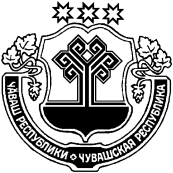 ХĔРЛĔ ЧУТАЙ  РАЙОНĚЧУВАШСКАЯ РЕСПУБЛИКА КРАСНОЧЕТАЙСКИЙ  РАЙОНХУСАНУШКĂНЬЯЛ ПОСЕЛЕНИЙĚНАДМИНИСТРАЦИЙĚЙЫШĂНУ20.05.2022  36 №Сĕнтĕкçырми ялĕАДМИНИСТРАЦИЯХОЗАНКИНСКОГО  СЕЛЬСКОГОПОСЕЛЕНИЯПОСТАНОВЛЕНИЕ20.05.2022 № 36деревня СанкиноИсполнение бюджета Хозанкинского поселения за 1 квартал 2022 годаИсполнение бюджета Хозанкинского поселения за 1 квартал 2022 годаИсполнение бюджета Хозанкинского поселения за 1 квартал 2022 годаКоды бюджетной классификации РФНаименование доходовПлан на 2022 годИсполн.за 1 квартал 2022 года% плануНалоговые доходы1 239 230,00215 467,0017,39000 101 00000 00 0000 000Налоги на прибыль, доходы,38 000,0010 369,0027,29из них:000 101 02010 01 0000 110Налог на доходы физических лиц  38 000,0010 369,0027,29000 103 02000 00 0000 000Акцизы681 430,00180 053,6926,42000 105 00000 00 0000 000Налоги на совокупный доход,6 000,0012 655,50210,93из них:000 105 03010 01 0000 110Единый сельскохозяйственный налог6 000,0012 655,50210,93000 106 00000 00 0000 000Налоги на имущество,509 000,0010 588,812,08из них:000 106 01030 10 0000 110Налог на имущество физ. лиц118 000,001 427,561,21000 106 06033 10 0000 110Земельный налог с организаций11 000,002 609,0023,72000 106 06043 10 0000 110Земельный налог с физических лиц380 000,006 552,25000 108 04020 01 1000 110Госпошлина за совершение нотариальных действий4 800,001 800,0037,50Неналоговые доходы267 000,00423 235,09158,52000 111 00000 00 0000 000Доходы от использования имущества, находящегося в муниципальной собственности267 000,00422 756,18158,34000 111 05025 10 0000 120 Доходы, получаемые в виде арендной платы, а также средства от продажи права на заключение договоров аренды за земли, находящиеся в собственности сельских поселений 250 000,00417 798,86167,12000 111 05035 10 0000 120Доходы от сдачи в аренду имущества, находящегося в оперативном управлении органов управления сельских поселений и созданных ими учреждений 17 000,004 957,3229,16000 113 00000 10 0000 000Доходы от оказания платных услуг (работ) и компенсации затрат государства478,91#ДЕЛ/0!000 117 01050 10 0000 180Невыясненные поступленияИтого налоговых и неналоговых доходов1 506 230,00638 702,0942,40 000 202 15001 10 0000 150Дотации бюджетам сельских поселений на выравнивание бюджетной обеспеченности2 139 700,00534 924,0025,00 000 202 20216 10 0000 150Прочие дотации бюджетам сельских поселений1 001 437,00000 202 29999 10 0000 150Прочие субсидии бюджетам сельских поселений5 984 211,80372 283,006,22000 202 35118 10 0000 150Субвенции бюджетам сельских поселений на осуществление первичного воинского учета на территориях, где отсутствуют военные комиссариаты94 313,0027 700,0029,37Безвозмездные поступления9 219 661,80934 907,0010,14Итого:10 725 891,801 573 609,0914,67РасходыРасходыРасходыРасходыРасходыКоды бюджетной классификации Наименование расходовПлан на год Факт исполнение % к плану. 0100Общегосударственные вопросы 1 378 473,45242 741,6717,610104Функционирование местных администраций 1 376 473,45242 741,6717,640111Резервные фонды 2 000,000200Национальная оборона 94 313,0016 551,8417,550203Мобилизационная и вневойсковая подготовка 94 313,0016 551,8417,550300Национальная безопасность и правоохранительная деятельность 164 400,0018 084,7811,000310Обеспечение пожарной безопасности163 400,0018 084,7811,070314Другие вопросы в области национальной безопасности и правоохранительной деятельности1 000,000400Национальная экономика 6 899 773,97391 877,005,680401Общеэкономические вопросы6 000,000409Дорожное хозяйство5 174 747,42391 877,007,570412Другие вопросы в области национальной экономики1 719 026,550500Жилищно-коммунальное хозяйство1 634 551,66150 093,009,180503Благоустройство1 634 551,66150 093,009,180800Культура и кинематография 949 700,00178 889,4818,840801Культура 949 700,00178 889,4818,841100Физическая культура и спорт20 000,001101Физическая культура20 000,00ВСЕГО11 141 212,08998 237,778,963.Источники финансированияНаименование показателяКод источника финансирования по КИВФ,КИВнФУтвержденоИсполнено1234Источники финансирования дефицита бюджетов - всегох415 320,28-575 371,32  Изменение остатков средств на счетах по учету средств бюджетов 000 0105000000 0000 000415 320,28-575 371,32  Увеличение остатков средств бюджетов 000 0105000000 0000 500-10 725 891,80-1 573 609,09  Увеличение прочих остатков средств бюджетов 000 0105020000 0000 500-10 725 891,80-1 573 609,09  Увеличение прочих остатков денежных средств бюджетов 000 0105020100 0000 510-10 725 891,80-1 573 609,09  Увеличение прочих остатков денежных средств  бюджетов муниципальных районов 000 0105020100 0000 510-10 725 891,80-1 573 609,09  Уменьшение остатков средств бюджетов 000 0105000000 0000 60011 141 212,08998 237,77  Уменьшение прочих остатков средств бюджетов 000 0105020000 0000 60011 141 212,08998 237,77 Уменьшение прочих остатков денежных средств бюджетов 000 0105020100 0000 61011 141 212,08998 237,77 Уменьшение прочих остатков денежных средств бюджетов муниципальных районов 000 0105020105 0000 61011 141 212,08998 237,77ИнформацияИнформацияИнформацияИнформацияИнформацияоб осуществлении бюджетных инвестицийоб осуществлении бюджетных инвестицийоб осуществлении бюджетных инвестицийоб осуществлении бюджетных инвестицийоб осуществлении бюджетных инвестицийв объекты капитального строительства в соответствиив объекты капитального строительства в соответствиив объекты капитального строительства в соответствиив объекты капитального строительства в соответствиив объекты капитального строительства в соответствиис районной адресной инвестиционной программойс районной адресной инвестиционной программойс районной адресной инвестиционной программойс районной адресной инвестиционной программойс районной адресной инвестиционной программойХозанкинского сельского поселения за 1 квартал 2022 годаХозанкинского сельского поселения за 1 квартал 2022 годаХозанкинского сельского поселения за 1 квартал 2022 годаХозанкинского сельского поселения за 1 квартал 2022 годаХозанкинского сельского поселения за 1 квартал 2022 годаНаименование отраслей, заказчиков и объектовКод целевой статьиПредусмотреноИсполнено% исполВСЕГО0,000,000,0ИнформацияИнформацияИнформацияИнформацияо направлениях использования бюджетныхо направлениях использования бюджетныхо направлениях использования бюджетныхо направлениях использования бюджетныхассигнований муниципального дорожного фондаассигнований муниципального дорожного фондаассигнований муниципального дорожного фондаассигнований муниципального дорожного фондаХозанкинского сельского поселения за 1 квартал 2022 годаХозанкинского сельского поселения за 1 квартал 2022 годаХозанкинского сельского поселения за 1 квартал 2022 годаХозанкинского сельского поселения за 1 квартал 2022 года№ПредусмотреноИсполнено% исполнения5 174 747,42391 877,007,57ОТЧЕТОТЧЕТОТЧЕТоб использовании резервного фонда об использовании резервного фонда об использовании резервного фонда Хозанкинского сельского поселения за 1 квартал 2022 годаХозанкинского сельского поселения за 1 квартал 2022 годаХозанкинского сельского поселения за 1 квартал 2022 года№Наименование мероприятийСумма,№Наименование мероприятийруб------